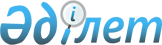 Республикалық бюджеттiң шығыстарын секвестрлеудiң тәртiбiн әзiрлеу туралыҚазақстан Республикасы Премьер-Министрiнiң өкiмi 1997 жылғы 17 сәуiр N 104-ө



      "Бюджет жүйесi туралы" Қазақстан Республикасының 1996 жылғы 24 желтоқсандағы Заңының 
 Z960052 
 27-бабына сәйкес Қазақстан Республикасының Қаржы министрлiгi: 



      1997 жылға бекiтiлген бюджет тапшылығының деңгейi артқан немесе қаржы жылының жарты жылында және 9 айында оны орындау процесiнде республикалық бюджетке түсетiн кiрiстердiң бекiтiлген көлемi айтарлықтай төмендеген жағдайда, шығыстарды секвестрлеу туралы шешiмнiң жобасын Қазақстан Республикасының Үкiметiне енгiзсiн; 



      1997 жылдың 1 мамырына дейiн қорғалатын ерекшелiктер жөнiндегi шығыстардың уақытында қаржыландырылуын қамтамасыз етудi ескере отырып республикалық бюджеттiң шығыстарын секвестрлеудiң тәртiбiн әзiрлесiн және оны бекiтсiн. 

      

Премьер-Министр 


					© 2012. Қазақстан Республикасы Әділет министрлігінің «Қазақстан Республикасының Заңнама және құқықтық ақпарат институты» ШЖҚ РМК
				